LOGGIA DEI BOMBARDIERI        Fraglia degli artiglieriSelciato San Nicolò      -"Loggia dei Bombardieri" che erano la fraglia di artiglieiri e pompieri che avevano un altare nella attgua chiesa di san Nicolò (in precedenza avevano l'altare a sant'Andrea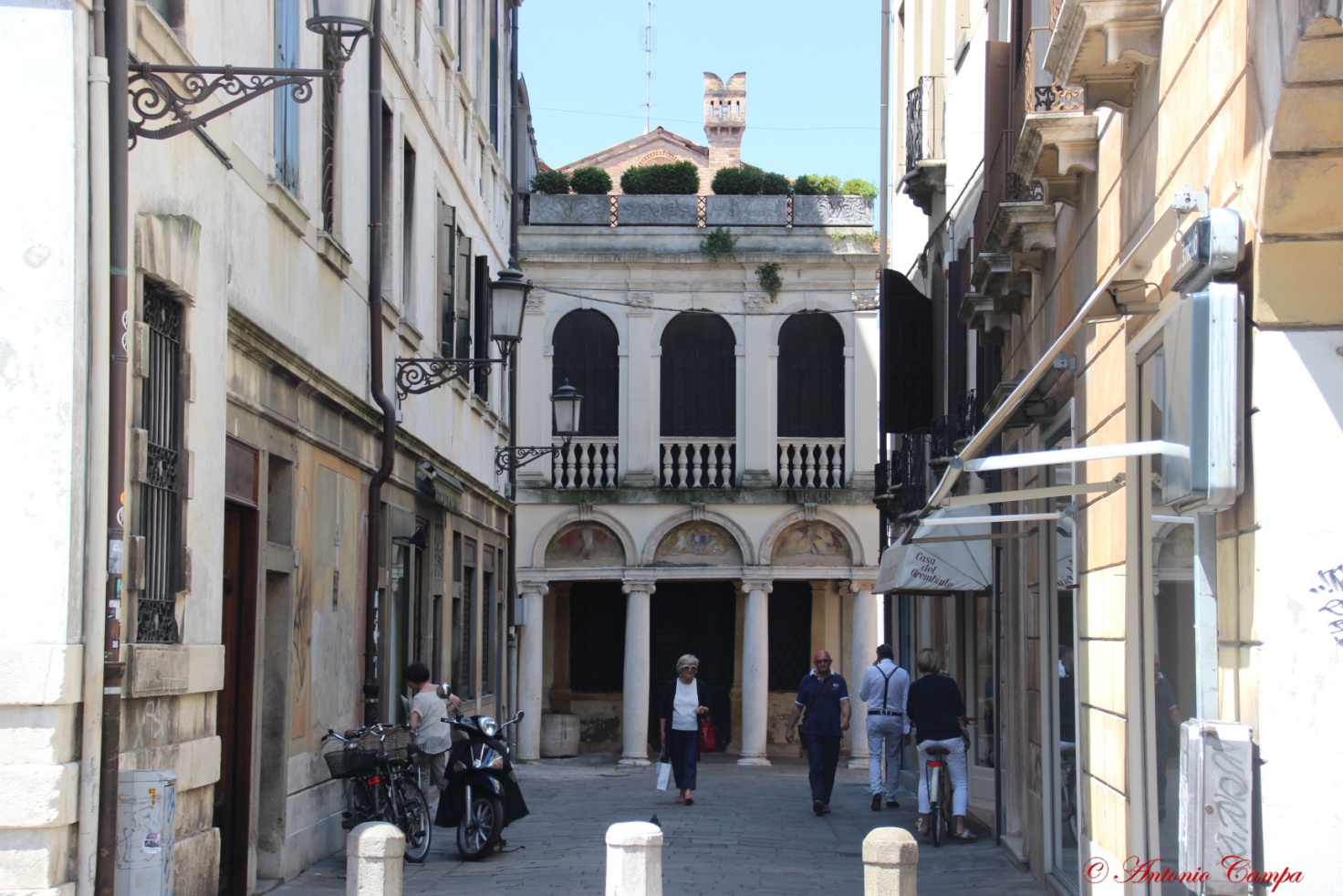 